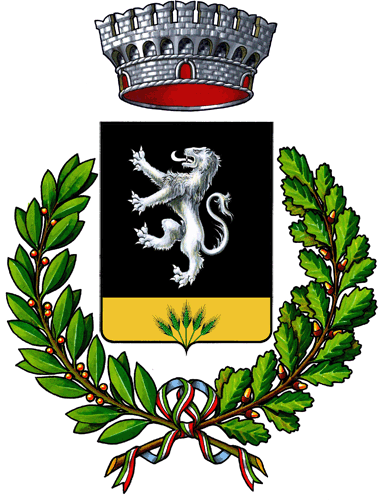 COMUNE DI AIELLO CALABROPROVINCIA DI COSENZAVERBALE DI DELIBERAZIONE DELLA GIUNTA COMUNALE     L’anno duemilasedici  il giorno 30  del mese di marzo   alle ore  08,00        nella sala delle adunanze del Comune suddetto , previa l’osservanza delle formalità prescritte dalla vigente normativa, vennero oggi convocati i componenti della Giunta Comunale .All’appello risultano: 	Risultato che gli intervenuti sono in numero legale, assume la presidenza Francesco Iacucci   nella sua qualità di  Sindaco;	Partecipa alla riunione il segretario comunale Dott.ssa Cristina GIMONDOLA GIUNTA COMUNALEVISTA la deliberazione di G.C. n° 129/30-12-2015 inerente il Processo di contrattualizzazione a tempo determinato ex LSU/LPU e ex art. 7 d.lgs 468/1997 con proroga dei termini al 31.12.2016 ai sensi della circolare Regione Calabria Dipartimento n. 7 “Sviluppo economico – lavoro – formazione e politiche sociali” prot. SIAR n. 394099 del 29.12.2015- ns/prot.n. 11583 del 29/12/2015”, esecutiva; VISTI i contratti individuali di lavoro, in atti d’Ufficio,di proroga contrattuale secondo l'appendice di proroga contrattuale per n. 11 lavoratori LSU/LPU; VISTO che questo Comune, in ossequio alle disposizioni di legge e comunque, ha assunto a tempo determinato part-time 26 ore settimanali dal 01-01-2016 per n° 12 mesi, nelle modalità e termini di cui sopra, i seguenti soggetti con le qualifiche a fianco riportate:DATO ATTOChe con nota del 08.01.2016 prot. N° 62 è stata data formale comunicazione ai lavoratori  inerente l’orario di lavoro e trasmessa gli atti relativi alla contrattualizzazione ( copia delibera, copia appendice contrattuale, copia comunicazione UNILAV);RITENUTO di assegnare le suddette unità ai rispettivi Responsabili di Settore per l’espletamento delle attività e mansioni;VISTO il D. Lgs. 267/00 e ss.mm.; - Per tutto quanto sopra detto; - VISTO il parere favorevole di regolarità tecnica espresso dal Responsabile del Settore Amministrativo ai sensi dell’art. 49 del D. Lgs. n. 267/2000, attestante anche la regolarità e la correttezza dell’azione amministrativa ai sensi dell’art. 147-bis del D. Lgs. n. 267/2000 nonché il parere favorevole sulla regolarità contabile del Responsabile Settore Economico/Finanziario; Con voti unanimi e favorevoli, espressi nei modi e forme di leggeD E L I B E R ADi richiamare la premessa, con quanto in essa espresso, quale parte integrante e sostanziale del presente deliberato; - Di PRENDERE ATTO dell’assunzione a tempo determinato part-time 26 ore settimanali delle unità LSU/LPU ed ex art. 7 D. Lgs. 468/97, dal 01-01-2016 per n° 12 mesi nelle persone e con le qualifiche a fianco riportate di cui in premessa. Di ASSEGNARE le suddette unità ai rispettivi Responsabili di Settore per l’espletamento delle attività e mansioni  di cui al prospetto di seguito allegato.DARE ATTO che nel rispetto della qualifica di appartenenza, con disposizione del responsabile dell’area cui gli stessi sono assegnati, i lavoratori LPU- LSU , contrattualizzati,  potranno essere adibiti a mansioni anche afferenti ad altra area TRASMETTERE il presente atto ai responsabili di Aerea perché ne abbiano piena e formale conoscenza.Con separata votazione unanime e favorevole DELIBERARendere il presente atto immediatamente esecutivo a tutti gli effetti di legge.PARERI AI SENSI DELL’ ART. 49, COMMA 1 E ART. 147 BIS COMMA 1 D.LGS. 267/00. PARERE DI REGOLARITA’ TECNICA.Settore Amministrativo : Sulla presente proposta di deliberazione, si esprime, ai sensi dell’art. 49, comma 1° e dell’art. 147 bis, comma 1, D. Lgs. 267/00, parere favorevole di regolarità tecnica attestante la regolarità e correttezza dell’azione amministrativa. IL RESPONSABILE Rag. Anna GuzzoLa presente deliberazione viene letta, approvata e sottoscritta.IL SEGRETARIO COMUNALE                                                      IL SINDACODott.ssa Cristina Gimondo                                                             Dott. Francesco IacucciIl sottoscritto Segretario Comunale, visti glia atti d’Ufficio attesta che la presaente deliberazione è stata affissa all’Albo Pretorio  il __________________ e vi resterà fino al ___________________ per quindi giorni consecutivi, ai sensi dell’art. 124 comma 1 del T.U.E.L. ( N° Registro PubblicazioniIL SEGRETARIO COMUNALEDott. ssa Cristina GimondoLa presente deliberazione è stata trasmessa in copia ai sigg. capigruppo consiliari ( art.125 comma 1 del T.U.E.L. con nota prot._______________in data _________IL SEGRETARIO COMUNALEDott. ssa Cristina GimondoIl Sottoscritto Segretario Comunale, visti gli atti d’Ufficio, attesta che la presente deliberazione è divenuta ESECUTIVA il________________________Essendo decorsi dieci giorni dalla dat di inizio della pubblicazione all’albo, senza che siano pervenute richieste di invio al controllo ( art. 127 comma 1 T.U.E.L.)Essendo stata dichiarata immediatamente esecutiva.IL SEGRETARIO COMUNALEDott. ssa Cristina GimondoAtto n. 37Seduta del 30.03.2016Oggetto: Contrattualizzazione LSU/LPU. Assegnazione delle risorse umane all’area di competenza.C O M P O N E N T IPresentiAssentiFRANCESCO IACUCCIGASPARE PERRILUCIA BALDINIXXXELENCO LAVORATORIELENCO LAVORATORIELENCO LAVORATORIELENCO LAVORATORIELENCO LAVORATORIELENCO LAVORATORIELENCO LAVORATORIN.GENERALITÁ DEL LAVORATORECAT.PROFILO PROFESSIONALE            DURATA            DURATARAPPORTON.GENERALITÁ DEL LAVORATORECAT.PROFILO PROFESSIONALEDALALRAPPORTO1AMENDOLA ORTENZIAC.F. MNDRNZ72E58D086X CISTRUTTORE01/01/2016     31/12/2016 Tempo parz.Durata prest. 26 ore settimanali2CARUSO MARIA CONCETTAC.F. CRSMCN67T45A102SBESECUTORE 01/01/201631/12/2016 Tempo parz.Durata prest. 26 ore settimanali3GALLO LOREDANAC.F. GLLLDN70E45D086BBESECUTORE01/01/201631/12/2016 Tempo parz.Durata prest. 26 ore settimanali4LEPORE ROSARIOC.F. LPRRSR60B21A102RBESECUTORE01/01/201631/12/2016 Tempo parz.Durata prest. 26 ore settimanali5SPENA NICOLAC.F. SPNNCL50P20A102WBESECUTORE01/01/201631/12/2016 Tempo parz.Durata prest. 26 ore settimanali6BERNARDO ROSARIOC.F. BRNRSR68M06D086KAOPERATORE01/01/201631/12/2016 Tempo parz.Durata prest. 26 ore settimanali7CHIARELLO IVANAC.F. CHRVNI73P53A102FAOPERATORE01/01/201631/12/2016 Tempo parz.Durata prest. 26 ore settimanali8PINO ANTONIOC.F. PNINTN70D20D086ZAOPERATORE01/01/201631/12/2016 Tempo parz.Durata prest. 26 ore settimanali9ROSSI ROSETTAC.F. RSSRTT68M61D086GAOPERATORE01/01/201631/12/2016 Tempo parz.Durata prest. 26 ore settimanali10BERNARDO ALESSANDRAC.F. BRNLSN62E46A234FAOPERATORE01/01/201631/12/2016 Tempo parz.Durata prest. 26 ore settimanali11FUCILE SAVERIOC.F. FCLSVR60M16D086KAOPERATORE01/01/201631/12/2016 Tempo parz.Durata prest. 26 ore settimanaliELENCO LAVORATORIELENCO LAVORATORIELENCO LAVORATORIELENCO LAVORATORIELENCO LAVORATORIELENCO LAVORATORIELENCO LAVORATORIArea di assegnazioneN.GENERALITÁ DEL LAVORATORECAT.PROFILO PROFESSIONALE            DURATA            DURATARAPPORTOArea di assegnazioneN.GENERALITÁ DEL LAVORATORECAT.PROFILO PROFESSIONALEDALALRAPPORTOArea di assegnazione1AMENDOLA ORTENZIA CISTRUTTORE01/01/2016     31/12/2016 Tempo parz.Durata prest. 26 ore settimanaliFinanziario-Amministrativa2CARUSO MARIA CONCETTABESECUTORE 01/01/201631/12/2016 Tempo parz.Durata prest. 26 ore settimanaliTrasversaleSettori AmministrativoVigilanza3GALLO LOREDANABESECUTORE01/01/201631/12/2016 Tempo parz.Durata prest. 26 ore settimanaliTrasversaleSettori AmministrativoVigilanza4LEPORE ROSARIOBESECUTORE01/01/201631/12/2016 Tempo parz.Durata prest. 26 ore settimanaliTecnico- vigilanza5SPENA NICOLABESECUTORE01/01/201631/12/2016 Tempo parz.Durata prest. 26 ore settimanaliTecnico- vigilanza6BERNARDO ROSARIOAOPERATORE01/01/201631/12/2016 Tempo parz.Durata prest. 26 ore settimanaliTecnico- vigilanza7CHIARELLO IVANAAOPERATORE01/01/201631/12/2016 Tempo parz.Durata prest. 26 ore settimanaliTrasversaleSettori AmministrativoVigilanza8PINO ANTONIOAOPERATORE01/01/201631/12/2016 Tempo parz.Durata prest. 26 ore settimanaliTecnica- vigilanza9ROSSI ROSETTAAOPERATORE01/01/201631/12/2016 Tempo parz.Durata prest. 26 ore settimanaliFinanziario-Amministrativo10BERNARDO ALESSANDRAAOPERATORE01/01/201631/12/2016 Tempo parz.Durata prest. 26 ore settimanaliFinanziario –Amministrativo11FUCILE SAVERIOAOPERATORE01/01/201631/12/2016 Tempo parz.Durata prest. 26 ore settimanaliTecnica- vigilanza